Муниципальное дошкольное образовательное учреждение«Детский сад № 182» г. Ярославля.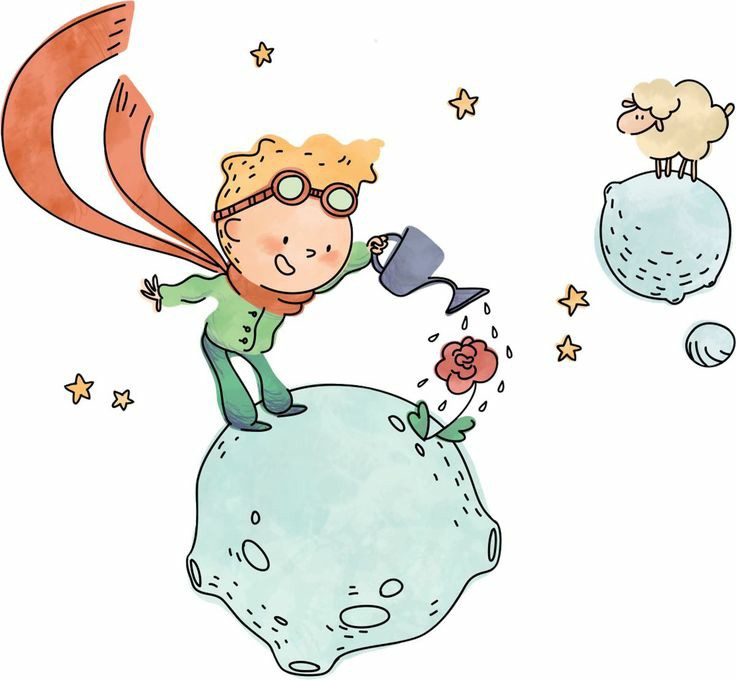 	Выпуск № 8«Математика для дошкольников»Октябрь, ноябрь, декабрь 2021Зачем детям математика?	стр. 2Как организовать игры детей с использованием занимательногоматематического материала? …………………………..……………………… стр.3 Игры для занятий с детьми дома………………………………………………..стр.5 Детская страничка………………………………………………………………стр. 9Использование занимательного математического материала в домашних условиях.Математика важна, Математика нужна, Математика – наука, Мыслить учит нас она.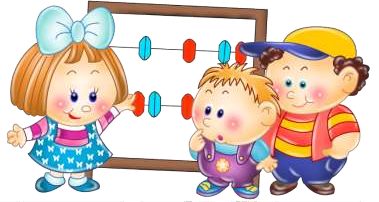 Сколько нужно перебрать? Где прибавить,Что отнять?Математика поможет Разобраться и понять.Газета для родителей «Дружная семейка»Зачем детям математика?«Математика выявляет порядок, симметрию и	определённость. Это важнейшие виды прекрасного.»(Аристотель.)«Природа формирует свои законы языком математики»- эти слова принадлежат Г.Галилею. Действительно, изменения, процессы, происходящие в пёстром мире видимых предметов и явлений, протекают одинаково для целых групп, классов объектов (что позволяет, решив задачу в общем виде, не решать её в каждом следующем частном случае заново). Самый простой пример: 3+2 всегда 5, о чём бы не шла речь - о песчинках или планетах, о морях или цветах. Эту идею можно дать детям.Знакомство с математикой даёт первое интуитивное ощущение, что мир не есть хаос, но скорее некая тонкая архитектура, которая имеет канон своего создания, и человек способен прикоснуться к этому канону. Математика даёт возможность увидеть, что порядок и определённость, симметрия и пропорциональность есть как в природе, так и в истинном искусстве. Интуитивное ощущение гармонии как соразмерности позволяет соединить эстетическое чувство ребёнка и его интеллект. Основная цель занятия математикой – дать ребёнку ощущение уверенности в своих силах, основанное на том, что мир упорядочен и потому постижим, а следовательно, предсказуем для человека.Вводя детей в мир математики, важно показать им присутствие чисел в мире природы и культуры, напомнить представление о каждом числе живыми ассоциациями. В сказках числа играют тоже большую смысловую роль.Знакомя детей с формой, важно не столько добиться запоминания названия геометрических фигур, сколько дать представление о многообразии и красоте форм в природе и искусстве. Идею симметрии не нужно формировать, но нужно организовать опыт работы ребёнка так, чтобы он мог видеть много примеров симметрии. Это же касается отношения подобия в природе, линии, цвета.Развитие чувства пропорции и чувства ритма также имеет отношение к математике.Поупражняться в счёте поможет игра в «Магазин». Вы будете выполнять роль продавца: продавать штучный товар, считать его и называть стоимость покупки. А ребёнок отсчитывать деньги (фишки) и пересчитывать товар, так как продавец иногда ошибается.Формирование элементарных математических представлений, в конечном счёте есть лишь средство умственного развития ребёнка, его познавательныхГазета для родителей «Дружная семейка»способностей. Стремление познавать окружающий мир присуще человеку, есть оно и в каждом ребёнке. Важно, чтобы знакомство ребёнка с математическими понятиями происходило в обычной реальной жизни, на обычных предметах, чтобы ребёнок увидел, что математические понятия описывают реальный мир, а не существуют сами по себе.Как организовать игры детей с использованием занимательного математического материала?Совершенствование работы по всестороннему развитию детей дошкольного возраста предполагает поиск новых путей во взаимосвязи детского сада и семьи, повышения педагогической культуры родителей. Это в полной мере относится и к обогащению содержания семейного воспитания.Приобщение детей дошкольного возраста в условиях семьи к занимательному материалу поможет решить ряд педагогических задач.Известно, что игра как один из наиболее естественных видов деятельности детей способствует становлению и развитию интеллектуальных и личностных проявлений, самовыражению, самостоятельности. Эта развивающая функция в полной мере свойственна и занимательным математическим играм.Игры математического содержания помогают воспитывать у детей познавательный интерес, способность к исследовательскому и творческому поиску, желание и умение учиться. Необычная игровая ситуация с элементами сложности, присущая занимательной задаче, интересна детям.Достижение цели игры – составить фигуру, модель, дать ответ, найти фигуру – приводит к умственной активности, основанной на непосредственной заинтересованности ребёнка в получении результата. Всё это способствует формированию готовности к школьному обучению.Интерес к конечному результату, правильному ответу стимулирует активность, проявление нравственно – волевых усилий (преодоление трудностей, возникающих в ходе решения, доведения начатого дела до конца, поиск ответа до получения качественного результата).Упражнения в решении занимательных задач, игры на составление фигур – силуэтов, головоломки способствуют становлению и развитию таких качеств личности, как целенаправленность, настойчивость, самостоятельность. Умение зрительно и мысленно анализировать поставленную задачу, обдумывать пути, способы решения и планировать свои действия, осуществлять постоянный контроль за действиями и соотносить их с поставленными задачами, оценивать полученный результат. Решение практических задач с использованием занимательногоГазета для родителей «Дружная семейка»материала вырабатывает у ребят умение воспринимать умственные задачи, находить для них новые способы решения. Это ведёт к проявлению у детей творчества (придумывание новых вариантов логических задач, головоломок с палочками, фигур– силуэтов из специального набора «ТАНГРАМ»).Дети начинают осознавать, что в каждой из занимательных задач заключена какая- либо хитрость, выдумка, забава. Найти, разгадать её невозможно без сосредоточенности, напряжённого обдумывания, постоянного сопоставления цели с полученным результатом.Особое место занимают игры на составление плоскостных изображений предметов, животных, птиц, домов, кораблей из специальных наборов геометрических фигур.Наборы фигур при этом подбираются не произвольно, а представляют собой части разрезанной определённым образом фигуры: квадрата, прямоугольника, круга, треугольника. Они интересны детям и взрослым. Детей увлекает результат – составить увиденное на образце или задуманное. Они включаются в активную практическую деятельность по подбору способа расположения фигур с целью создания силуэта.Игра «ТАНГРАМ» - одна из несложных игр. Называют её и «Головоломкой из картона», «Геометрическим конструктором». Игра проста в изготовлении. Квадрат размером 8 на 8 см. из картона, пластика, одинаково окрашенный с обеих сторон, разрезают на 7 частей. В результате получается : 2 больших, 1 средний и 2 маленьких треугольника, квадрат и параллелограмм. Используя все 7 частей, плотно присоединяя их одну к другой, можно составить очень много различных изображений по образцам и собственному замыслу.Успешность освоения игры в дошкольном возрасте зависит от уровня развития сенсорного. Дети должны знать не только названия геометрических фигур, но и их свойства, отличительные признаки, владеть способами обследования форм зрительным и осязательно-двигательным путём, свободно перемещать их с целью получения новой фигуры. У них должно быть развито умение анализировать простые изображения, выделять в них и в окружающих предметах геометрические формы, практически видоизменять фигуры путём разрезания и составлять их из частей.Руководство процессом составления должно быть направлено на развитие умения предвидеть сочетание фигур, изменения в их расположении и форме составляемого силуэта.Газета для родителей «Дружная семейка»Игры для занятий с детьми дома.Уважаемые родители! Мы хотим предложить вам ряд игр, которые можно использовать для занятий с детьми дома.«Что пропало; что изменилось»Предъявляется несколько игрушек (от3 до5) и предлагается ребёнку назвать и запомнить их. Затем незаметно убирается одна из игрушек. Ребёнок должен определить какая из игрушек пропала или поменяла место.«Через ручеёк»На полу выложены вырезанные фигуры, различающиеся цветом и формой. Ребёнку предлагается перейти на другую сторону ручейка по синим камушкам (только по красным кирпичикам и т. д.)«Что я загадала?»Перед ребёнком выкладывается несколько игрушек. Взрослый описывает характерные признаки одной из них. Ребёнку предлагается найти и назвать эту игрушку.«Считаем в дороге»Если у вас есть машина, и вы проводите много времени в ней, а ребенку нечем заняться, поиграйте с ним, кто больше сосчитает машин своего цвета. Например, взрослый считает машины красного цвета, а ребенок зеленого и наоборот. В маршрутке можно посчитать остановки, и количество пассажиров, которые входят и выходят.«Накрываем на стол»Кухня - это отличный плацдарм для математики. Нужно накрыть на стол – поручите это дело ребенку, пусть достанет необходимое количество столовых предметов, принесет из холодильника 2 или 3 яблока, принесет 2 чашки и стакан. Задания рождаются сами собой, только стоит начать.«Математические сказки»Народные и авторские сказки, которые малыш от многократных прочтений уже, наверное, знает наизусть, - ваши бесценные помощники. В любой из них целая уйма всевозможных математических ситуаций. И усваиваются они как бы сами собой.Сказка "Теремок" поможет запомнить не только количественный и порядковый счет (первой пришла к теремку мышка, второй - лягушка и т. д., но и основы арифметики. Малыш легко усвоит, как увеличивается количество, если каждый разГазета для родителей «Дружная семейка»прибавлять по единичке. Прискакал зайка - и стало их трое. Прибежала лисица - стало четверо. И т. д.А в "Репке" можно и о размере поговорить. Кто самый большой? Дед. Кто самый маленький? Мышка. Имеет смысл и о порядке вспомнить. Кто стоит перед кошкой? А кто за бабкой?Чтение "Красной Шапочки" даст возможность поговорить о понятиях "длинный" и "короткий". Особенно, если нарисовать длинную и короткую дорожки на листе бумаги или выложить из кубиков на полу и посмотреть, по какой из них быстрее пробегут маленькие пальчики или проедет игрушечная машинкаЕще одна очень полезная сказка для освоения счета - "Про козленка, который умел считать до десяти". Кажется, что именно для этой цели она и создана. Пересчитывайте вместе с козленком героев сказки, и малыш легко запомнит количественный счет до 10.Практически у всех детских поэтов можно отыскать стихи со счетом. Например, "Котята" С. Михалкова или "Веселый счет" С. Маршака. Множество стихов- считалочек есть у А. Усачева.Вообще, любая книжка для малышей с хорошими иллюстрациями послужит замечательным счетным тренажером.Игра «Числовые домики»Цель: закреплять знания о составе числа первого десятка, основные математические знаки, умение составлять и решать примеры.Игровой материал и наглядные пособия: силуэты домиков с надписями на крыше одного из домиков от 3 до 10; набор карточек с числами.Описание: положить перед ребенком большую карточку с домиком. В каждом из домиков живет определенная цифра. Предложить ребенку подумать и сказать, из каких чисел она состоит. Пусть ребенок назовет свои варианты. После этого он может показать все варианты состава числа, выкладывая карточки с цифрами или точками в окошечки.Игра «Загадай число»Цель: закреплять навыки сложения и вычитания, умение сравнивать числа. Описание: предложить ребенку отгадать, какое число задумали. «Если к этому числу прибавить 3, то получится 5» или «Число, которое я загадала, больше пяти, но меньше семи». Можно меняться ролями с детьми, ребенок загадывает число, а взрослый отгадывает.Игра «Собери цветок»Цель: развивать навыки счета, воображение.Игровой материал и наглядные пособия: сердцевина цветка и отдельно семь лепестков, вырезанных из картона, на каждом из лепестков арифметическое выражение на сложение или вычитание до 10.Описание: предложить ребенку собрать волшебный цветик-семицветик, но вставить лепесток в сердцевину можно только при условии правильного решения примера. После того как ребенок соберет цветок, поинтересоваться, какие бы он желания загадал на каждый лепесток.Игра «Разложи цифры»Газета для родителей «Дружная семейка»Цель: упражнять детей в прямом и обратном счете.Игровой материал и наглядные пособия: карточки с цифрами от 1 до 15.Описание: разложить подготовленные карточки в произвольном порядке. Предложить ребенку выложить карточки в порядке возрастания чисел, затем - в порядке убывания. Можно выбрать и другие варианты раскладывания, например:«Разложи карточки, пропуская каждое второе (третье) число».Игра «Превращение чисел»Цель: тренировать детей в выполнении действий сложения и вычитания.Игровой материал и наглядные пособия: счетные палочки.Описание: предложить ребенку поиграть в волшебников, которые превращают несколько чисел в одно: «Как ты думаешь, в какое число могут превратиться цифры 3 и 2?» Используя счетные палочки, придвинуть три к двум, затем убрать два из трех. Записать полученные результаты в виде примеров. Попросить ребенка стать волшебником и с помощью волшебных палочек превращать одни числа в другие.Игра «Праздник числа»Цель: закреплять навыки сложения и вычитания.Описание: объявить каждый день праздником какого-либо числа. В этот день число-«именинник» приглашает в гости другие числа, но с условием: каждая цифра должна подобрать себе друга, который поможет ей превратиться в число дня. Например, праздник числа семь. Цифра 7 приглашает в гости цифру 5 и интересуется, кто будет ее сопровождать. Цифра 5 думает и отвечает: «2 или 12» (5+ 2; 12 - 5).Игра «Занимательные квадраты»Цель: закреплять навыки сложения, математические действия.Игровой материал и наглядные пособия: начерченные квадраты.Описание: в начерченных квадратах необходимо расставить по клеткам числа так, чтобы по любому горизонтальному и вертикальному рядам, а также по любой диагонали получалось одно и то же определенное число.Число 6В этом квадрате нужно разместить еще числа 2, 2, 2, 3, 3, 3 так, чтобы по всем линиям в сумме получилось 6.Число 15Расставить числа в клетках 1, 4, 6, 7, 8, 9 так, чтобы в любом направлении получитьв сумме 15.Газета для родителей «Дружная семейка»Игра «Математический калейдоскоп»Цель: развивать смекалку, сообразительность, умение использовать математические действия.Описание:Три мальчика - Коля, Андрей, Вова - отправились в магазин. По дороге они нашли три копейки. Сколько денег нашел один Вова, если бы он отправился в магазин один? (Три копейки.)Два отца и два сына съели за завтраком 3 яйца, причем каждому из них досталось по целому яйцу. Как это могло получиться? (За столом сидели 3 человека: дедушка, отец и сын.)Сколько концов у 4 палок? А у 5 палок? А у 5 с половиной палок? (У 4 палок 8 концов, у 5 - 10 концов, у 5 с половиной - 12 концов.)Поле вспахали 7 тракторов. 2 трактора остановились. Сколько тракторов в поле? (7 тракторов.)Как в решете воды принести? (Заморозить её.)В 10 часов малыш проснулся. Когда он лег спать, если проспал 2 часа? (В 8 часов.)Шли три козленка. Один - впереди двух, один - между двумя, а один - позади двух. Как шли козлята? (Друг за другом.)Сестре 4 года, брату 6 лет. Сколько лет будет брату, когда сестре исполнится 6 лет? (8 лет.)Гусь весит 2 кг. Сколько он будет весить, когда встанет на 1 ногу? (2 кг.)Горело 7 свечей. Две потушили. Сколько свечей осталось? (Две, потому что остальные сгорели.)Шел Кондрат в Ленинград,А навстречу — двенадцать ребят. У каждого по три лукошка.В каждом лукошке - кошка. У каждой кошки по 12 котят.Сколько их всех шло в Ленинград?К. Чуковский(Один Кондрат шел в Ленинград, остальные шли навстречу ему.)Газета для родителей «Дружная семейка»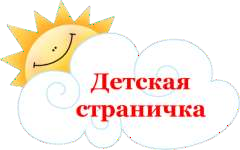 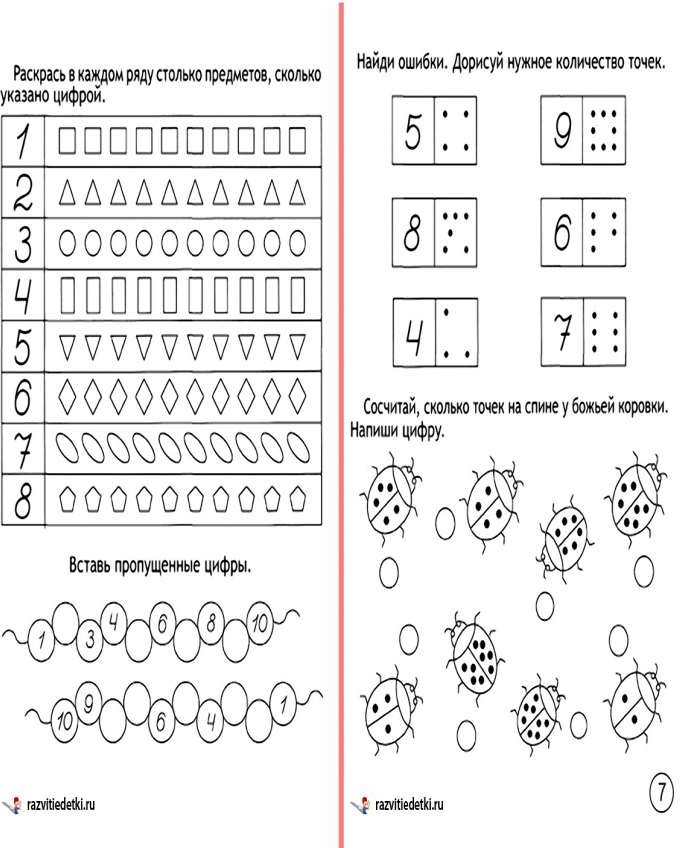 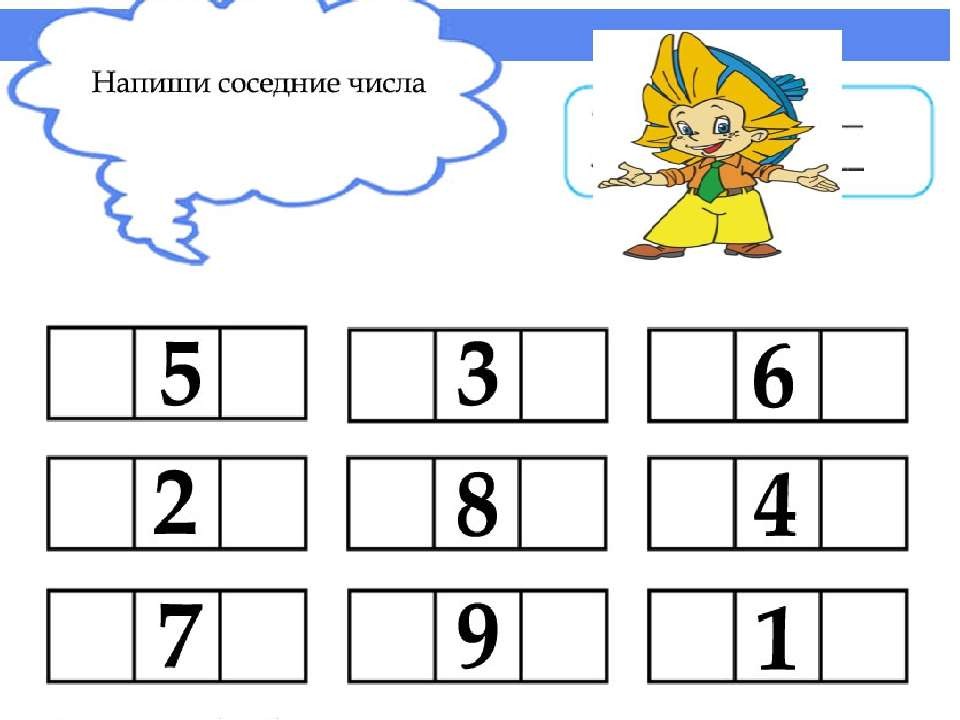 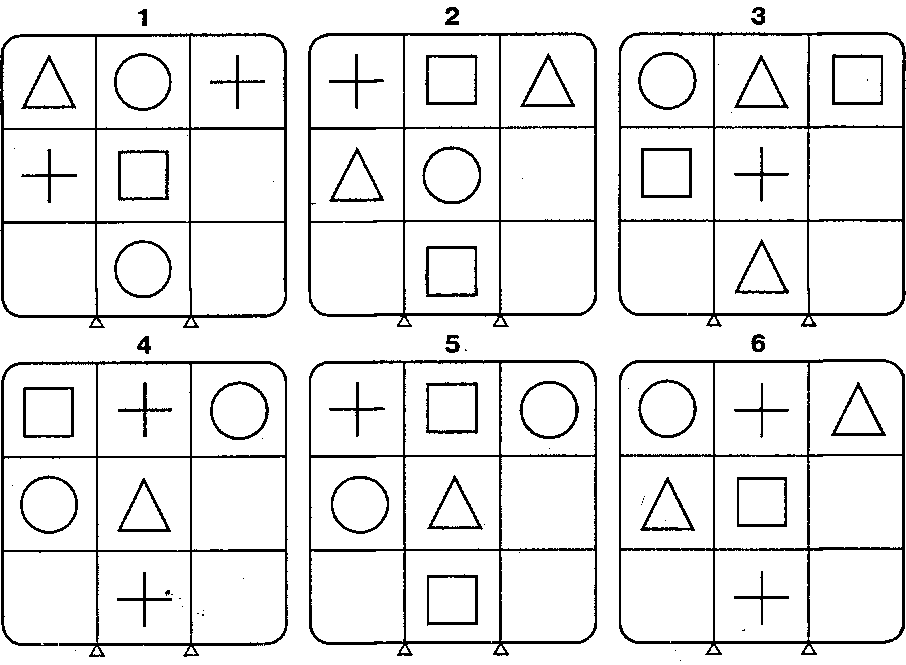 10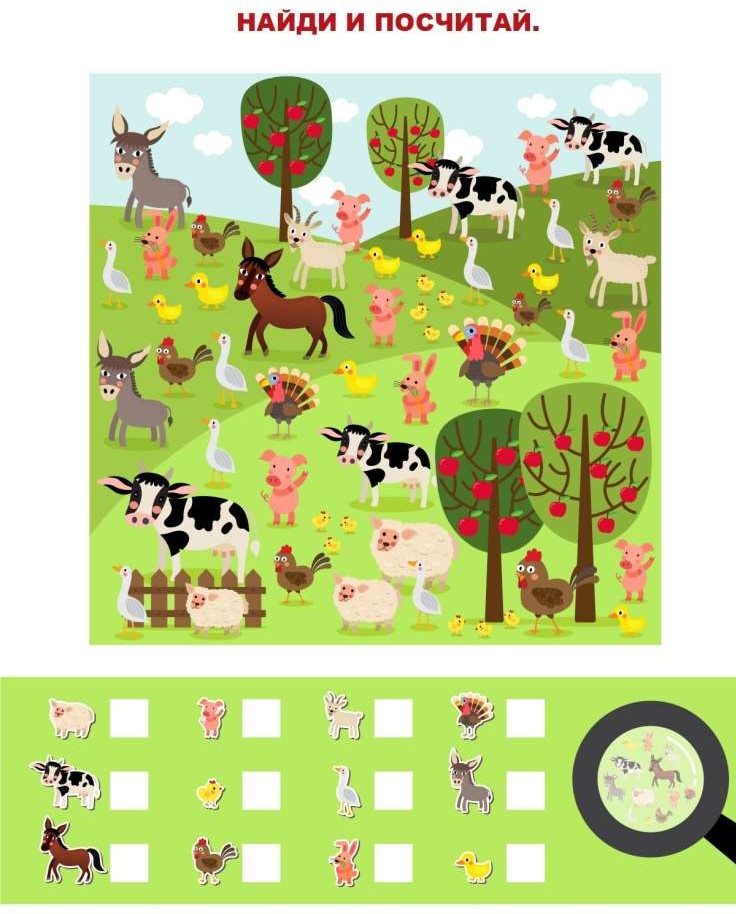 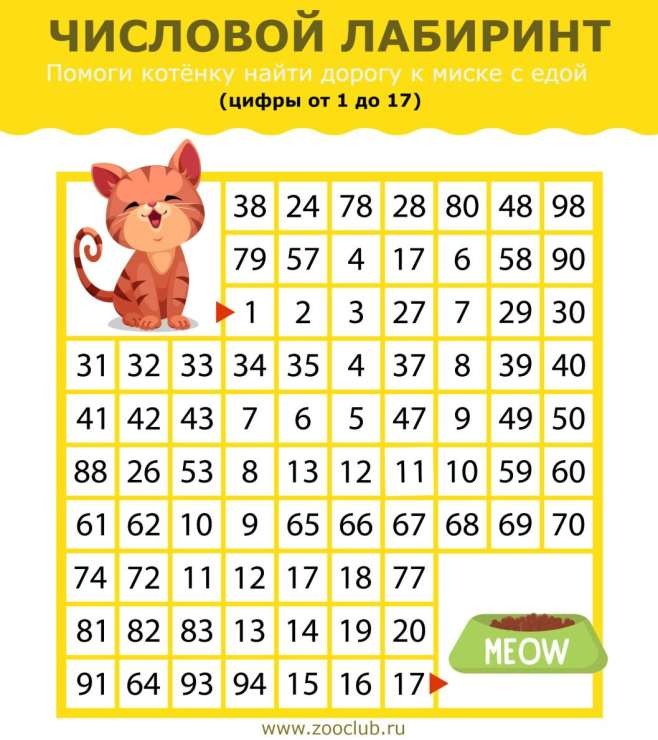 111532